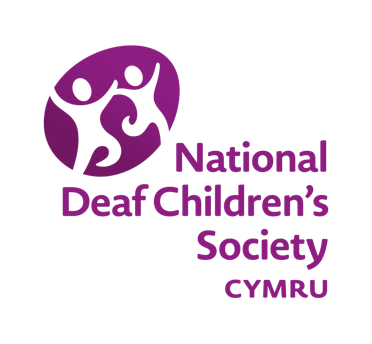 ADNODD 7.2
ATEBION TECHNOLEG1Dydw i ddim yn gallu bod yn feddyg neu nyrs oherwydd dydw i ddim yn gallu clywed curiadau calonnau pobl gyda stethosgop.ANWIR!Mae yna stethosgopau electronig arbennig sy’n gwneud sŵn curiad calon lot yn uwch, a gallwch chi hyd yn oed ei ddefnyddio gyda chlustffonau mawr neu ddyfais ffrydio. Mae yna hefyd stethosgopau addasedig sy’n galluogi i bobl fyddar fod yn fydwragedd a gwrando ar guriadau calon babanod.2Gall person byddar fod yn swyddog yr heddlu trwy ddefnyddio radio wedi’i addasu ar gyfer cyfathrebu radio. GWIR!Mae yna addaswyr i radios sy’n eich galluogi chi i gysylltu clustffonau neu ddyfeisiau ffrydio arbennig. Hefyd mae cyfathrebu radio yn aml yn dilyn cynllun cam-wrth-gam (er enghraifft, yn gyntaf rydych chi’n dweud eich lleoliad, wedyn beth yw’r sefyllfa, wedyn os oes angen sylw meddygol ayb) a geiriau cod arbennig – a dydych chi ddim yn gallu defnyddio radio heddlu i sgwrsio. Felly, yn dibynnu ar lefel eu byddardod, gall rhai pobl fyddar ddilyn 
yr hyn sy’n cael ei ddweud. 3Mae cymhorthion radio yn eich helpu chi i glywed fel pobl sy’n clywedANWIR!Dydy cymhorthion radio ddim yn ‘dod â’ch clyw yn ôl’ ond gallan nhw eich helpu chi i glywed yn well mewn ambell sefyllfa, er enghraifft cyfarfodydd gwaith. Nawr mae yna gymorth radio ar gael (y Phonak Roger Select) sy’n eich galluogi chi i ddewis o ba ochr rydych chi am glywed synau, neu beidio – a gallwch chi hyn yn oed newid y gosodiadau pan mae pobl yn symud i ochr arall y bwrdd. Defnyddiol iawn mewn cyfarfodydd!4Dydw i ddim yn gallu clywed yn dda mewn grwpiau o bobl felly dydw i ddim yn gallu bod yn athro.ANWIR!A ydy’ch athro chi yn defnyddio cymorth radio yn y dosbarth er mwyn gallu eich clywed chi? Wel, gallwch chi wneud yn union yr un peth os ydych chi’n athro eich hunan, ond byddwch chi’n rhannu’r radio o gwmpas yr ystafell pan mae’r myfyrwyr yn siarad. Efallai bydd rhaid i chi eu hatgoffa nhw i siarad un ar y tro ac i beidio â siarad nes iddyn nhw gael y cymorth radio, ond dyna ni!5Gall person byddar weithio ar safle adeiladu oherwydd gallan nhw gael eu rhybuddio am dân gyda dyfais wedi’i haddasu.GWIR!Os cewch chi gynnig swydd ar safle adeiladu gallwch chi ofyn am ddyfais sy’n dirgrynu a fydd yn tynnu eich sylw at larwm tân. Os nad oes technoleg ar gael, gall cyflogwr roi addasiadau eraill ar waith fel system cyfaill gyda chyd-weithiwr sy’n clywed, i’ch rhybuddio.Gall person byddar weithio ar safle adeiladu oherwydd gallan nhw gael eu rhybuddio am dân gyda dyfais wedi’i haddasu.GWIR!Os cewch chi gynnig swydd ar safle adeiladu gallwch chi ofyn am ddyfais sy’n dirgrynu a fydd yn tynnu eich sylw at larwm tân. Os nad oes technoleg ar gael, gall cyflogwr roi addasiadau eraill ar waith fel system cyfaill gyda chyd-weithiwr sy’n clywed, i’ch rhybuddio.